BROAD TOWN	 PARISH COUNCIL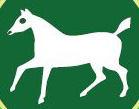 Solar Farm Community FundApplication FormName of Organisations:Contact Details:About your Organisation:How much grant funding are you applying for?Please provide a summary of the main cost elements.1 x Berkswell pedestrian metal ‘Kissing gate’ assembly – Secure-a-field quote 16/1/2020 @£543.6010 x bags of ‘Postcrete’ to secure legs of gate enclosure @£4.75/bag - £47.505 x wooden fence posts for way-marking and making good to existing fencing @£5.40 each - £27.00Is your project registered for VAT?              NoHow much funding have you raised yourself toward the project costs?  If so please detail how much, when and how you raised it.No funding has been raised by the Footpath Group, however during the year it is anticipated that the labour provided by volunteers in carrying out their work will more than match the grant requested. This can be quantified if necessaryIs this the first time you have applied to the Community Fund and do you anticipate applying for the same or other projects in future years?The Footpaths Group have previously received funding for power tools.If your application is successful, payment will be made by cheque or via BACS.  Please provide:Bank/Building Society name:Account Name/Cheque payee: Broad Town Parish CouncilSort Code:Account Number:We are authorised to submit this application on behalf of the organisation and certify that the information enclosed is correct.  We understand that we will need to obey by the terms and conditions set out by Good Energy and provide additional information if required.  We understand that we will be required to monitor expenditure and to provide Good Energy and Broad Town Parish Council with reports on the progress of the project as required.  We give permission for the fund to record this information in this form electronically.  We also give permission for the fund’s involvement in our project to be publicised.Chairman								Secretary/Committee MemberName:									Name:Signature:								Signature:Date:									Date:Broad Town Footpaths Working GroupTitle: MRContact Name: Malcolm HollandOrganisation Address:BROAD TOWN FOOTPATH WORKING GROUPBroad Town Parish Councilc/o Parish ClerkMay Cottage24b Chittoe HeathBromhamWilts.Postcode: SN15 2EHCorrespondence Address (if different)MALCOLM HOLLANDMARLBOROUGH HOUSEBROAD TOWNSWINDONPostcode: SN4 7RGPosition in Organisation: Parish Councillor  / Working Group Coordinator                                                                                       Daytime Telephone Number:01793 731567Mobile Telephone Number:07824 313599E-mail address (please note all correspondence will be carried out via email)Maholl200@aol.comWebsite:Updates on tasks completed provided through B.T. website (via B.T.P.C.) and B.T. Facebook pageHow did you hear about the fund?B.T Parish CouncilPlease describe the main activities of your organisation:Assessment of the condition of the Broad Town parish footpath network.Installation and maintenance of stile, bridges and signage on Broad Town Parish footpaths.Clearance of undergrowth on Broad Town Parish footpaths to facilitate their usage.Reporting of footpath abuse or obstruction to Wiltshire Council Rights of Way officer for action.Encouragement of parish residents and others to make use of Broad Town footpath network.When did your organisation start? The Broad Town Footpaths Working Group was formed as a working group of Broad Town Parish Council with the agreement of the Parish Council at its meeting of 10th October 2017. This was set up to revive a project started by the PC in around 1997.Name of your Project: Broad Town Parish Rights of WayPlease provide details and the aim of your project:The aim of the Footpaths Working Group is to ensure the continued existence of the footpath network within the parish by undertaking a number of preservation, maintenance and improvement activities on a regular basis, in liaison with landowners upon whose land the footpaths are situated. The Footpaths Working Group also aims to involve as many of the local community, as is physically and safely possible, in a wide range of supporting roles.The current project to which this application applies is related to the improvement of the stretch of the White Horse Trail, which passes through the Parish of Broad Town, arguably the most ‘prestigious’ path in the parish.The White Horse Trail is a 94m (151km) long distance path, originally created by Wiltshire Ramblers with assistance from Wiltshire Council. Passing through Pewsey, Marlborough, Broad Town, Cherhill, Devizes, Steeple Ashton and Bratton providing views of the eight white horses which are cut into the turf of the chalk hillsides of Wiltshire.Survey work carried out during winter 2018/19 of the condition of the trail in Broad Town Parish, by the Footpaths Working Group, identified a number of obstructions and damaged infrastructure items. Work has been carried out during 2019 to improve, clear and re-waymark sections of the trail, but there are still couple of projects to complete before we can say the trail is back to a usable state for its entire length in the parish.One of the remaining tasks is to replace a damaged stile on the section west of Thornhill, close to the parish boundary with Clyffe Pypard parish. Working with Clyffe Pypard PC and the landowners, it has been agreed that a number of ‘kissing gates’ on that section of the path would be the preferred option. Landowners have suggested that ‘kissing gates’ would best suit the type of farming currently carried out in the area with regard to stock protection etc. Clyffe Pypard Parish Council will install these items on their section of the WHT and have asked if we, Broad Town, would install one on our last/first stile on our section of the trail.The type of gate suggested is a galvanized metal gate giving extra room for users to pass through compared with the wooden type which are considered restrictive.If time limited please indicate a start and end date for your project.We anticipate completion of the improvements to the WHT during 2020. This gate would be installed in Spring/early Summer 2020Are you a registered charity?  NoDo you have a constitution or governance document? No – Operate under terms of reference agreed with Parish Council.Do you have a current Health & Safety Policy? No – risk assessments are carried out prior to each task being carried out by the footpath working group.If you work with children, are your staff/volunteers DBS checked?No - It is not anticipated that the footpath working group will work with children or vulnerable adults, however this would be addressed should the situation arise.Who will deliver the project?  (Consider how the project will be managed, how will local people and/or businesses be involved in making it happen)The project will be delivered by members of the Broad Town community, as volunteer members of the footpath working group. A nominated Councillor will act as the point of contact. The project will work in association with landowners, Wiltshire Council R of W Warden and groups such as the Ramblers Association.Who will benefit (consider the geographical area and sections of the community who will benefit)Residents of Broad Town will benefit by having improved access to the Broad Town footpath network. This project will also aid those from the wider community walking one of Wiltshire’s and therefore the Country’s long distance paths (The WHT). Walking is an activity which introduces all to the beautiful countryside that surrounds the parish and which has health benefits to all those who participate.What needs will the project address?  Consider why the project is needed, how the project will help and what evidence you have to support this.The footpaths within the parish have deteriorated due to lack of maintenance to the point where many are unusable. Evidence for this can be obtained from those within the parish who would otherwise use them and from survey work undertaken by members of the footpaths working group during winter 2017/2018. Comment has also been raised from organisations such as the Ramblers Association via the Wiltshire Council R of W Warden.Will your project benefit the environment in any way?  Explain why.Useable, correctly waymarked footpaths will enhance the environment for walkers and other users and ensure that they keep to rights of way rather than walking across fields, crossing fences and breaking through hedges to the detriment of the environment.How will you monitor the success of your project?Each footpath will be walked annually to ensure that the aims of the project have been achieved and to assess what future maintenance and improvement tasks are required. This will be complimented by the assessment of comments from path users which are received by the Footpath Working Group, the Parish Council and the Wiltshire Council R of W Warden.What is the total cost of your project including VAT? £618.10